Course OutlineCourse Title: NOVEL 16th to 18th CenturyCourse Code: LR210Semester:  Course Instructor: Email: COURSE DESCRIPTIONThis course provides a survey of important movements and dynamics of Victorian novel. This course surveys a range of novels produced while reflecting and revealing about Victorian age. This course will explore British texts from the period 1832-1901 in literary, historical, social, and cultural context. The Victorian period was one of massive social, ideological and cultural transformation: the industrial revolution, scientific and technological progress, colonial expansion, and changing notions of femininity and domesticity were just some of the many concerns addressed in texts of the period.  We will connect with these issues by reading a range of Victorian texts as well as topical critical studies of the epoch.  Topics will include the liaison of the Victorian novel to empire and to issues of gender, Victorian travel and science, the social and cultural impact of industrialization, Victorian philosophy of femininity and sexuality, and constructions of the domestic and the foreign in Victorian culture.  

Course Objectives: Students will become aware of 16th 18th century novel era.Students will be able to examine the selected  novels.Students will become familiar with social and cultural atmosphere from which the novel arise.To make students conscious of the paradigm of that age that has fashioned our current world.Create the awareness required to combine the literature with the literatures of the following centuries.Links Searched:file:///C:/Users/SF/Downloads/96-23%20EN%20305%20British%20Victorian%20Literature.pdfhttp://homes.lmc.gatech.edu/~nhassan/2214_04.htmlhttp://study.com/academy/lesson/introduction-to-victorian-literature-overview-of-themes-style-and-authors.htmlhttps://www.amherst.edu/academiclife/departments/courses/0708S/ENGL/ENGL-41-0708S/syllabus/node/33352http://www.vanderbilt.edu/AnS/english/Clayton/318main.htmhttp://interestingliterature.com/2015/02/23/the-best-thomas-hardy-novels/http://www.victorianweb.org/authors/hardy/intro.htmlhttp://interestingliterature.com/2014/07/18/10-classic-victorian-novels-everyone-should-read/http://www.infoplease.com/encyclopedia/entertainment/english-literature-the-victorian-age.html RECOMMENDED BOOKS:Great Expectations by Charles DickensReturn of the nativeThe Mayor of Casterbridge by Thomas Hardy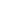 Charlotte Brontë, Jane Eyre (1847)Wuthering heights by Emily BronteCOURSE CONTENTSWeek 1 Course Introduction Introduction to Victorian NovelThe Art of Novel by HenryJamesCharacterization/ Plot/ Climax/ EndingWeek 2 Great Expectations (Extracts 600pg) (Quiz)Week 3 Great Expectations (ending) (Assignment)Week 4Thomas Hardy IntroReturn of the native (extracts)Week 5Thomas Hardy Return of the native (extracts) cont…(Quiz)Week 6 Thomas Hardy Return of the native (extracts)  (Assignment)Week 7Thomas Hardy The Mayor of Casterbridge (extracts)Week 8 MID TERMWeek 9Thomas Hardy The Mayor of Casterbridge (extracts)DiscusionWeek 10TheBronte’s IntroWuthering heightsintroExtracts(Assignment)Week 11The Bronte’sWuthering heights (Text) (Quiz)Week 12The Bronte’s Wuthering heightsendWeek 13TheBronte’s Jane eyre (Assignment)Week 14 Jane eyre(Quiz)Week 15 Presentation + Final Term